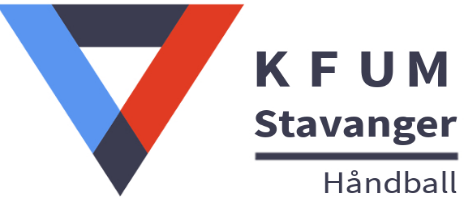 ÅRSMELDING 2023 FOR KFUM HÅNDBALL, STAVANGER.KFUM håndball, Stavanger gjennomførte siste årsmøte 21.03.2023.Styret har for sesongen 2022 / 2023 har hatt følgende sammensetning:Styret har hatt 8 styremøter i 2023. HØYDEPUNKTER2023 var første sesong på flere år uten smittebegrensninger, så endelig har vi kunnet spille et fullt år med kamper og publikum på tribunen. Flere lag har vært med på flere cuper, både våren og høsten. De aller fleste lag øker i antall spillere og vi fikk startet opp nytt 2018 lag, så det yngler og gror i rekkene.Den tradisjonsrike årsfesten gikk av stabelen i mai, med utdeling av medaljer til de yngste lagene for god innsats gjennom sesongen, samt fairplay- og innsatspokal til de tre eldste lagene. KFUM Beach turneringen ble gjennomført med 94 påmeldte lag, rekordstort for året. Dette året fikk vi også gjennomført to gutteklasser i motsetning til i 2022. Vi var heldige (som vanlig) med stort sett bra vær. En flott turnering som er blitt en fin sesongavslutning for mange klubber. Sportslige høydepunkter for året:·       Vellykket satsing på nyrekruttering resulterte i etablering av et nytt lag – J2018 ·       J2007 kvalifiserte seg for Bringserien i 23/24 også. De har nå kvalifisert seg for sluttspill i slutten av april 2024·    J2010 vant Den Gule Banken cup 2023·       J2009 vant verdens største håndballturnering, Partille Cup i Gøteborg·       J2007 og J2009 ble invitert til Norden Cup i Gøteborg i romjulen (andre gang for begge lag), en invitasjonsturnering for de beste lagene i sine årsklasser i Norden·       J2009 tok sølv i Trollcup i 2023·       J2010 og J2007 tok sølv i Dyreparken Cup i 2023Klubben har greid å opprettholde lag i alle aldersbestemte klasser fra 2007 til 2018. I løpet av året er det også etablert damelag på nytt igjen som har ambisjon om å delta i seriespill i sesongen 24/25. KFUM inngikk i 2023 et sportslig samarbeid med SIF på seniornivå (partner/prestasjon samarbeid). Det betyr at yngre spillere (over 16 år) kan hospitere til trening og kamp hos SIF på et høyere divisjonsnivå enn de spiller i KFUM. Foreløpig har det vært et positivt samarbeid som det er interesse for begge klubbene å fortsette med fremover. I november ble det også arrangert loddsalg, hvor hver aktive medlem måtte selge en loddbok med 100 lodd i à 5 kr pr lodd. Dette endte opp med et godt overskudd til klubben.I desember arrangerte 2008 jentene Kviss, Kvess og Kapell på dugnad for alle de yngre lagene. Det ble en koselig avslutning for alle lag før jul og de eldste jentene viste omsorg og glede overfor de yngste.  Klubben har sunn økonomi og leverte et lite positivt resultat for året.KLUBBKFUM Håndball Stavanger er en klubb i nærmiljøet/skolekretsen Stokka/Eiganes området.  De fleste av våre medlemmer kommer i fra Lassa og Eiganes skole, men vi ser at det legges merke til klubben vår og dermed kommer det flere og flere spiller fra andre skole.  Ved utgangen av 2023 var medlemstallet i klubben 290 medlemmer. Klubben har deltatt med 9 lag i seriespillet, 12 lag i aktivitets-serien og 3 lag i minihåndball spill. Klubben har 49 trenere, 16 lagledere, 6 kasserere, 7 i styret og 51 dommere.       Alle gjør en uvurderlig innsats for klubben og lagene.                                      Klubben har i perioden disponert 34.5 treningstimer, 19.5 timer i Ynglingen, 11 timer i Aktivitetshallen, 2 timer i Vikinghallen og 2 timer i Stavanger Idrettshall.Det har vært gjennomført 2 lagledermøter Organisatorisk har klubben deltatt på programmet ”Klubbhuset” i regi av NHF. ØKONOMIKlubbens inntekter har økt i 2023 sammenlignet med de foregående årene. I selve klubben var overskuddet på NOK 98 480, men totalt sammen med lagene fikk KFUM et underskudd på -176 027. Dette skyldes at lagene hadde et underskudd på -274 507, som igjen skyldes at lagenes inntekter og kostnader ofte havner i ulike regnskapsår. Til sammenligning hadde lagene samlet overskudd på  293 788 i 2022.Egenkapitalen i klubben er god og utgjør pr utgangen av 2023 NOK 1 927 941SPORTSLIG UTVALGSportslig utvalg har denne sesongen jobbet med å oppdatere klubbens sportslige plan og å få den godkjent i styret. Det er også gjort arbeid for å etablere et seniorlag som nå trener 1 gang i uken. Sportslig utvalg består av Monica Sandve, Janne Hjelm Epland, Maria Leitao, Bjørn Dahle og er ledet av Sverre Helland.Sportslig utvalg jobber for sportslig utvikling i klubben på generelt grunnlag, og skal legge til rette for at de ulike lagene i klubben har de beste forutsetninger vi som klubb kan gi dem for å kunne nå sine mål.Det er avholdt 2 trenermøter i perioden.MARKEDSUTVALGETI høst fikk vi et markedsutvalg, uten at det har blitt en stor økonomis inntektspost. Det består nå av tre menn, i tillegg skal hvert lag prøve å bidra til å hjelp med å finne sponsorer.  ARRANGEMENTSUTVALGETArrangementsutvalget er ledet av Jo Eike (J2008).Det ble i 2023 gjennomført dorull dugnad, loddsalg og Beach Håndball Turnering med over 90 lag! Vi koordinerte transport til Dyreparken Cup samt arrangerte flere sosiale sammenkomster for spillere og støtteapparat, utvalget koordinerer også lag-dugnader når klubben får forespørsler utenfra.I løpet av 2023 har hvert lag nominert inn en person til Arrangement utvalg, oppgaver har blitt fordelt innen arrangement og marked. Arrangementer har videre blitt fordelt lagvis, der brorparten av oppgaver på årshjul roteres hvert år.LAGÅRSMELDINGERÅrsmelding for alle lagene fra 2022.docxStavanger, 23.03.2023Styret i KFUM Håndball StavangerLederBjørn Helle2007NestlederØyvind Gundersen2010Sportslig lederSverre Helland2009ArrangementsutvalgetJo Eike2008/2010ØkonomiansvarligJon Anders Herabakke2012BarneidrettsansvarligMarianne Doublet2014/2016MaterialforvalterArne JakobsenDriftsleder